Міністерство освіти і науки УкраїниКам’янець-Подільський національний університет імені Івана ОгієнкаФакультет спеціальної освіти, психології і соціальної роботиКафедра спеціальної та інклюзивної освіти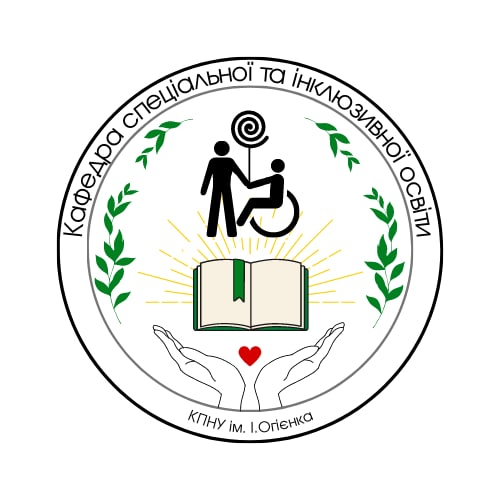 Інформаційний листВсеукраїнська науково-практична конференція«Психолого-педагогічний супровід дітей з інтелектуальними порушеннями в умовах спеціальної та інклюзивної освіти»9 листопада 2021 р.Шановні колеги!З нагоди 10-річчя створення кафедри спеціальної та інклюзивної освіти Кам’янець-Подільського національного університету імені Івана Огієнка запрошуємо Вас до онлайн-участі у Всеукраїнській науково-практичній конференції «Психолого-педагогічний супровід дітей з інтелектуальними порушеннями в умовах спеціальної та інклюзивної освіти», яка відбудеться 9 листопада 2021 року о 09:00 на платформі GoogleMeet.Напрями роботи конференції:Теоретичні та методичні засади спеціальної освіти дітей з інтелектуальними порушеннями. Актуальні проблеми інклюзивної освіти дітей з інтелектуальними порушеннями та ЗПР.Технології психолого-педагогічного супроводу дітей з інтелектуальними порушеннями раннього та дошкільного віку.Формування професійної компетентності фахівців з освіти дітей з ООП.Партнерська взаємодія з батьками дітей з ООП в закладах спеціальної та інклюзивної освіти.Форми участі у конференції: дистанційна (виступ, участь в онлайн трансляції), заочна (публікація матеріалів). До участі запрошуються: науковці, викладачі закладів вищої освіти та інститутів післядипломної освіти, фахівці закладів дошкільної та загальної середньої освіти зі спеціальною та інклюзивною формами навчання, фахівці ІРЦ, міських і районних відділів освіти.Форми роботи на конференції:- Пленарне засідання: 09:00-13:00- Секційні засідання (круглі столи, дискусії): 13:30-16:00- Підведення підсумків конференції: 16:30-18:00Умови участі:Для участі в конференції потрібно до 22 жовтня 2021 року включно надіслати на електронну пошту konf.kaf.sio@gmail.com  такі матеріали:1) заявку на участь у конференції (Додаток 1),  2) текст тез доповіді (Назва файлу: Іванов І.О._Тези);3) скан-копію квитанції про переказ організаційного внеску.Назви файлів мають бути підписані відповідно до прізвища та ініціалів учасника конференції. Наприклад: Іванов І.О._Заявка, Іванов І.О._Тези, Іванов І.О._Квитанція.Матеріали учасників конференції, оформлені згідно з вимогами (Додаток 2), будуть опубліковані в електронному виданні «Психолого-педагогічний супровід дітей з інтелектуальними порушеннями в умовах спеціальної та інклюзивної освіти : матеріали Всеукраїнської науково-практичної конференції».Після надсилання матеріалів учасники отримають напередодні посилання для онлайн участі в конференції.Організаційний внесок – 150 грн. Для докторів наук участь у конференції безкоштовна. Усі учасники конференції отримують в електронному вигляді: програму конференції, збірник тез, сертифікат участі (8 год.).Робочі мови конференції – українська, англійська. Контактні особи: Докучина Тетяна Олександрівна – моб. тел. 0671405299 Чопік Олена Василівна – моб. тел. 0986391341Реквізити для оплати оргвнеску: поповнення картки Укрсиббанк 5169 3053 0255 1287 Одержувач: Чопік Олена ВасилівнаПризначення платежу: за участь у конференції від Прізвище, ініціали.Додаток 1 Заявка на участь у Всеукраїнській науково-практичній конференції «Психолого-педагогічний супровід дітей з інтелектуальними порушеннями в умовах спеціальної та інклюзивної освіти»Додаток 2ВИМОГИ ДО ОФОРМЛЕННЯ ТЕЗ ДОПОВІДЕЙ:Обсяг наукових тез – 2-4 сторінки;Електронна версія матеріалів: орієнтація – книжкова, формат *docх, шрифт – Times New Roman, 14 кегль, інтервал – 1,5, абзацний відступ – 1,25 см; усі поля – 20 мм.Список використаних джерел повинен бути оформлений відповідно до стандартів бібліографічного опису (див: Національний стандарт України ДСТУ 8302:2015 «Інформація та документація. Бібліографічні посилання. Загальні положення та правила складання»). Зразок оформлення посилань на використані джерела в тексті: [3, с. 125-130], [2; 3].Приклад оформлення тезУДК____Іванов І.О., кандидат педагогічних наук,доцент кафедри спеціальної та інклюзивної освітиКам’янець-Подільського національного університету імені Івана Огієнка,м. Кам’янець-Подільський, УкраїнаСТВОРЕННЯ СИТУАЦІЇ УСПІХУ УЧНЯМ З ІНТЕЛЕКТУАЛЬНИМИ ПОРУШЕННЯМИ НА УРОКАХ МАТЕМАТИКИТекст ...Список використаних джерелУвага! Матеріали тез подаються мовою оригіналу. Автори несуть повну відповідальність за точність наведених фактів, цитат, статистичних даних, власних імен та інших відомостей. Оргкомітет залишає за собою право відхиляти тези, які не відповідають вказаним вимогам і тематиці конференції. Прізвище, ім’я, по-батьковіНауковий ступінь, вчене званняМісце роботи (повна назва установи), посада Контактний телефонЕ-mailТематичний напрямок роботи на конференціїПовна назва теми доповіді Форми участі в конференції (необхідне підкреслити)Доповідь + публікація тезТільки публікація тезТільки доповідьУчасть без доповіді та публікації.